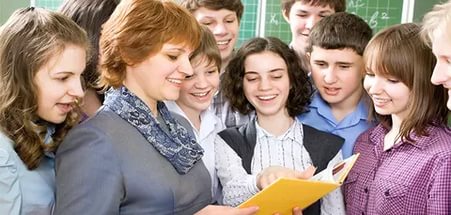 Рекомендации педагогам по  работе с  первокурсниками в период адаптации1. На первых занятиях ознакомить с системой обучения в техникуме и требованиями к знаниям. 2. Провести беседу о правильном слушании лекции. 3. Учить студентов правильно работать с книгой, методическими пособиями. 4. Учитывать индивидуальный подход к студенту при опросе с учетом психологических и возрастных особенностей. 5. Скорректировать количество домашнего задания и письменных работ по требованиям программ. Оно должно быть минимальным с целью предупреждения перегрузки. 6. Использовать способы воздействия на мотивационную сферу студента: проблемное обучение, приемы активизации, общение, разнообразные педагогические технологии, компьютерное обучение. 7. Проводить менее стрессогенный опрос: письменный, текстовый или групповой. 8. Уделять внимание беседам о нравственности, самовоспитании, об организации режима дня, профилактике заболеваний. 9. Всячески предупреждать повышение тревожности у студентов. 10. Применять такие формы и методы обучения, которые позволили бы студентам эффективно общаться с целью скорейшей адаптации и устранения языкового барьера. 11. Занятия проводить, опираясь на зону актуального и ближайшего развития студента.Подготовила педагог – психолог Петрова Т.А.